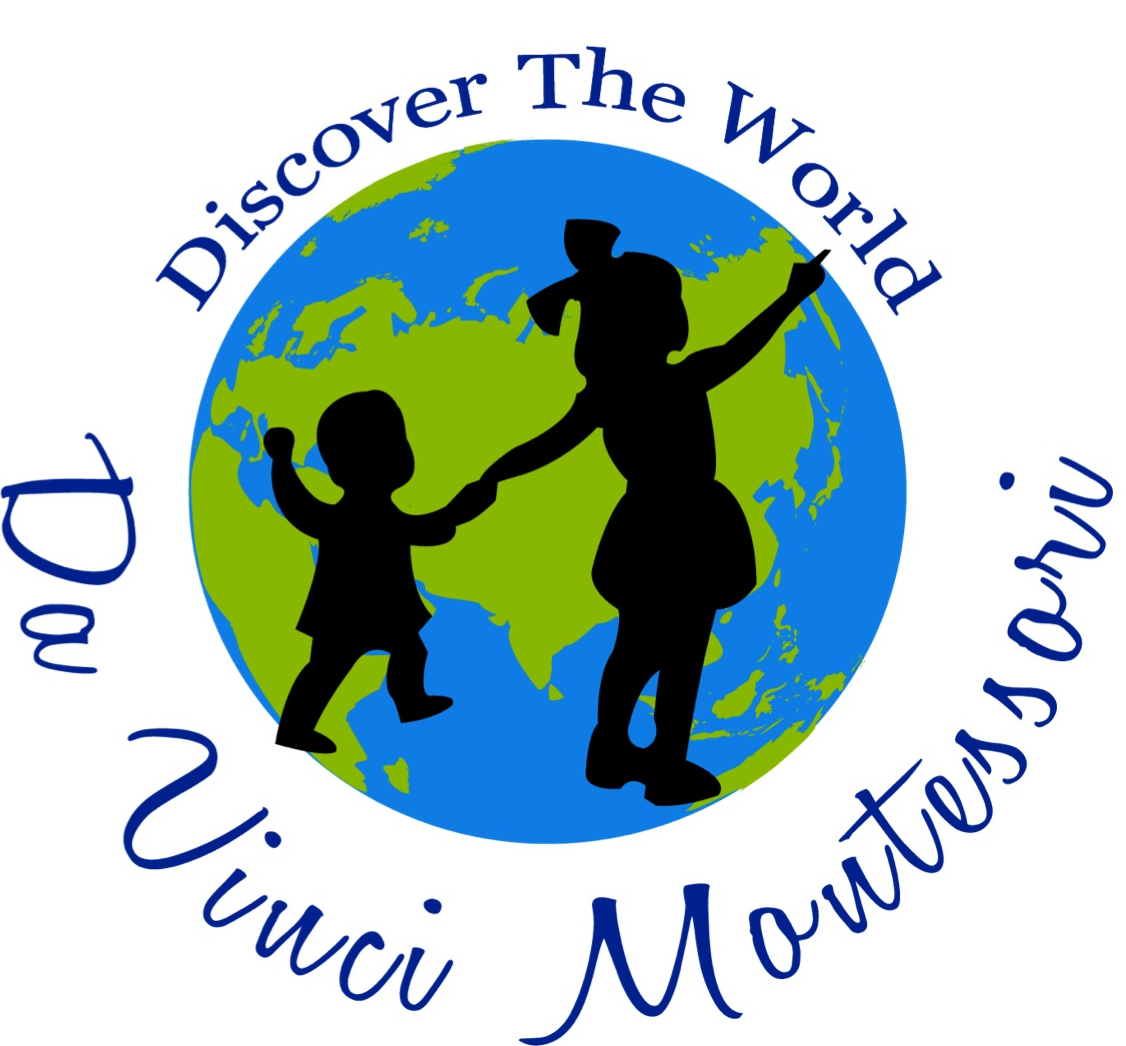 Date: ______________ChildName: _______________________________   Gender: _____________________Date of Birth: ________________________  Place of Birth:  _________________Citizenship:  ________________________ Blood Group: _____________________Home Address:  _____________________________________________________________________________________________________________________Contact Number:  ___________________________________________________Any pre-schools attended prior: ________________________________________Program applying for: ________________________________________Start term requested: April 2024/July 2024/ October 2024/January 2025Preferred Branch: _______________________________________Preferred Batch Time: ________________________________________General Questions:Term of pregnancy in weeks: __________________________________________Is your child allergic to any medication? :   ________________________________Is your child allergic to any food? : _____________________________________Has your child undergone any surgery? : __________________________________Is he under any medication? : __________________________________________At what age did your child crawl? : ______________________________________At what age did your child walk? : ______________________________________ Does your child speak any words? : ______________________________________ MotherName: ___________________________________________________________Date of Birth (DD/MM/YY) _________________    Place of Birth: _____________  Citizenship: _______________________________________________________School: _________________________________________City: ______________College: _________________________ Degree: ___________________________Further Education – Institute: ___________________________  Degree: _______Occupation: _________________   Firm:  ________________________________ Landline:	________________________   Mobile: ________________________Email: ____________________________________________________________Office Address: ____________________________________________________Hobbies: __________________________________________________________FatherName: ___________________________________________________________Date of Birth (DD/MM/YY) _________________    Place of Birth: _____________  Citizenship: _______________________________________________________School: _________________________________________City: ______________College: _________________________ Degree: ___________________________Further Education – Institute: ___________________________  Degree: _______Occupation: _________________   Firm:  ________________________________ Landline:	________________________   Mobile: ________________________Email: ____________________________________________________________Office Address: ____________________________________________________Hobbies: __________________________________________________________SiblingsNames: __________________________________   Birth Date:  ______________ Current School: ____________________________________________________ Other Pre-schools / Schools Attended: ___________________________________ Other InformationHow did you hear about us? (Please specify names) ___________________________________________________________________________________________Have you applied to Da Vinci Montessori before: Yes / No Describe your child to us. What is his favourite activity?_____________________________________________________________________________________________________________________________________________________________________________________________________________________________________________________________________________________________________________________________________How do you like to spend time with your child? (Both parents)_____________________________________________________________________________________________________________________________________________________________________________________________________________________________________________________________________________________________________________________________________Why do you wish to apply to our preschool and what are your expectations from the school?_____________________________________________________________________________________________________________________________________________________________________________________________________________________________________________________________________________________________________________________________________